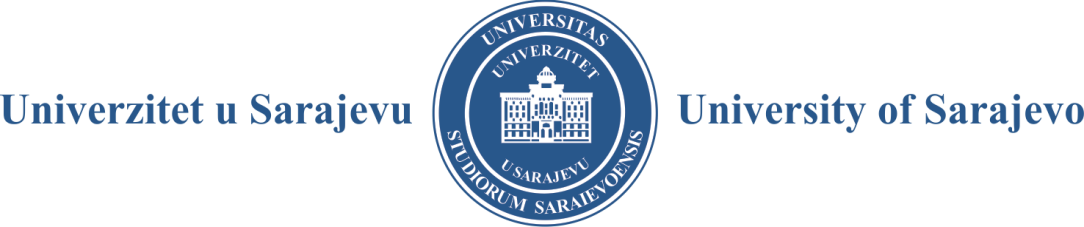 - SENAT -Broj: 01-11-1/19Sarajevo, 08. 04. 2019. godineZ A P I S N I K SA 16. VANREDNE SJEDNICE SENATAODRŽANE 08. 04. 2019. GODINEPrisutni članovi Senata: prof. dr. Rifat Škrijelj, rektor Univerziteta u Sarajevu, predsjedavajući, prof. Marina Finci, prof. dr. Mersad Čuljević, prof. mr. Mevludin Zečević, prof. dr. Eldin Mehić (po ovlaštenju), prof. dr. Samim Konjicija, prof. dr. Zuhdija Hasanović, prof. dr. Nedžad Korajlić, prof. dr. Šaćir Filandra, prof. dr. Haris Alić, prof. dr. Samir Čaušević, doc. dr. Arzija Pašalić, prof. dr. Fahir Bečić, prof. dr. Muhamed Dželilović, prof. dr. Mirza Pozder (po ovlaštenju), doc. dr. Mario Bernadić (po ovlaštenju), prof. dr. Izet Bijelonja, prof. dr. Mirza Dilić (po ovlaštenju), prof. dr. Senad Kazić, prof. dr. Fatih Destović, doc. dr. Almir Toroman (po ovlaštenju), prof. dr. Hajrija Sijerčić-Čolić, prof. dr. Mustafa Memić, prof. dr. Sadeta Zečić (po ovlaštenju), prof. dr. Sead Vojniković (po ovlaštenju), prof. dr. Teufik Goletić (po ovlaštenju), prof. dr. Naris Pojskić, dr. sc. Adnan Kadrić, dr. sc. Amir Kliko, dr. sc. Enes Dedić (po ovlaštenju), dr. sc. Alen Kalajdžija, prof. dr. Enra Suljić (po ovlaštenju), dr. sc. Ismet Ovčina.Prisutni predstavnici studenata: Hamza Vahid El Din, Amar Aganović, Anes Kastrati, Amar Kolašinac, Benjamin Crljenković, Lamija Ugarak i Ivan Perković.Ostali prisutni: prof. dr. Elvir Čizmić, prof. dr. Dženana Husremović, prof. dr. Aida Hodžić, prof. dr. Aleksandra Nikolić, prof. dr. Maida Čohodar-Husić i prof. Sanja Burić, prorektori, prof. dr. Tarik Zaimović, predloženi kandidat za prorektora za finansije, dr. sc. Suvad Konaković, generalni sekretar, prof. dr. Melika Husić-Mehmedović, direktorica Centra za interdisciplinarne studije, Tanija Goro, dipl. oec., članica Tima interne revizije Univerziteta, Azra Zvizdić, dipl. iur., rukovoditeljica Službe za javne nabavke, i Mirnes Ibrić, dipl. iur., predstavnik Službe za pravne i opće poslove.Odsutni članovi Senata: prof. dr. Nezir Krčalo.Sjednica je počela sa radom u 11:00 sati.Na prijedlog prof. dr. Rifata Škrijelja, rektora, jednoglasno je usvojen sljedećiD N E V N I   R E Da) Razrješenje prorektora za finansije Univerziteta u Sarajevu b) Izbor prorektora za finansije Univerziteta u SarajevuIzvjestilac: prof. dr. Rifat Škrijelj, rektorRazmatranje Izvještaja Tima interne revizije Univerziteta u Sarajevu o provedenom nadzoru o finansijskim procesima na Univerzitetu u Sarajevu i njegovim organizacionim jedinicama za 2018. godinuIzvjestilac: Tanija Goro, dipl. oec., članica Tima interne revizijeUtvrđivanje Prijedloga Pravilnika o unutrašnjoj organizaciji i sistematizaciji radnih mjesta Rektorata i podorganizacionih jedinica Univerziteta u SarajevuIzvjestilac: Azra Zvizdić, dipl. iur., predsjednica KomisijeRazmatranje Pravilnika o klasifikaciji naučnih oblasti, polja i grana (dostavljen putem Ministarstva za obrazovanje, nauku i mlade Kantona Sarajevo 02. 04. 2019. godine)Izvjestilac: prof. dr. Dženana Husremović, prorektorica za naučnoistraživački/umjetničkoistraživački radUtvrđivanje Nacrta Strategije razvoja Univerziteta u Sarajevu za period 2019–2023. Izvjestilac: prof. dr. Maida Čohodar-Husić, prorektorica za kvalitetInformacijeUpute u vezi sa implementacijom tekućih projektnih aktivnosti na organizacionim jedinicama Univerziteta u SarajevuIzvjestilac: prof. dr. Dženana Husremović, prorektorica za naučnoistraživački/umjetničkoistraživački radT O K   S J E D N I C EAd-1.	Nakon uvodnog obraćanja prof. dr. Rifata Škrijelja i prof. dr. Elvira Čizmića jednoglasno je donesena O D L U K AO RAZRJEŠENJU PROREKTORA ZA FINANSIJEUNIVERZITETA U SARAJEVUProf. dr. Elvir Čizmić razrješava se dužnosti prorektora za finansije Univerziteta u Sarajevu na osnovu podnesene ostavke.Prof. dr. Elvir Čizmić razrješava se dužnosti prorektora sa 08. 04. 2019. godine.O b r a z l o ž e nj eNa osnovu prijedloga rektora Univerziteta u Sarajevu prof. dr. Rifata Škrijelja Senat Univerziteta u Sarajevu je na 18. redovnoj sjednici održanoj 25. 04. 2018. godine donio Odluku o izboru prorektora broj: 01-366/18, kojom je prof. dr. Elvir Čizmić imenovan na mjesto prorektora za finansije Univerziteta u Sarajevu. Na temelju navedene odluke rektor Univerziteta u Sarajevu prof. dr. Rifat Škrijelj je donio Rješenje o imenovanju prof. dr. Elvira Čizmića na mjesto prorektora za finansije Univerziteta u Sarajevu broj: 0101-366-1/18.Prof. dr. Elvir Čizmić je  29. 03. 2019. godine, putem protokola Univerziteta u Sarajevu, podnio ostavku iz ličnih razloga na mjesto prorektora za finansije Univerziteta u Sarajevu, zaprimljenu pod brojem: 0101-2932/19 od 29. 03. 2019. godine. S tim u vezi, a saglasno odredbi člana 6. Pravilnika o izboru prorektora Univerziteta u Sarajevu kojim su utvrđeni razlozi za prestanak mandata prorektora Univerziteta, Senat Univerziteta u Sarajevu je, postupajući u skladu sa svojim nadležnostima, donio navedenu odluku.Nakon uvodnog obraćanja prof. dr. Rifata Škrijelja Senat je jednoglasno donioO D L U K UO IZBORU PROREKTORA UNIVERZITETA U SARAJEVUProf. dr. Tarik Zaimović, vanredni profesor Ekonomskog fakulteta Univerziteta u Sarajevu, bira se za prorektora za finansije Univerziteta u Sarajevu. Mandat prorektora prof. dr. Tarika Zaimovića prati mandat rektora Univerziteta u Sarajevu.Prorektor prof. dr. Tarik Zaimović se obavezuje zasnovati radni odnos na Univerzitetu u Sarajevu sa punim radnim vremenom za obavljanje poslova prorektora Univerziteta u Sarajevu. Sva prava i obaveze sa prorektorom Univerziteta u Sarajevu će se regulirati ugovorom o radu.Senat Univerziteta u Sarajevu ovlašćuje rektora Univerziteta u Sarajevu da potpiše rješenje o imenovanju prorektora Univerziteta u Sarajevu.Ad-2.Nakon uvodnog izlaganja gđe Tanije Goro, članice Tima interne revizije, i kraće diskusije u kojoj su učestvovali: prof. dr. Rifat Škrijelj, prof. dr. Enra Suljić, doc. dr. Arzija Pašalić, jednoglasno je donesena sljedećaO D L U K APrihvata se Izvještaj Tima interne revizije Univerziteta u Sarajevu o provedenom nadzoru o finansijskim procesima na Univerzitetu u Sarajevu i njegovim organizacionim jedinicama za 2018. godinu, koji je sastavni dio Izvještaja o radu sa finansijskim poslovanjem Univerziteta u Sarajevu za period od 01. 01. do 31. 12. 2018. godine. Izvještaji se upućuju Upravnom odboru Univerziteta u Sarajevu na usvajanje.Ad-3.Nakon uvodnog izlaganja gđe Azre Zvizdić, predsjednice Komisije, i kraće diskusije u kojoj su učestvovali prof. dr. Naris Pojskić, prof. dr. Enra Suljić, prof. dr. Mustafa Memić, prof. dr. Nedžad Korajlić, prof. dr. Rifat Škrijelj i dr. sc. Ismet Ovčina, Senat je, prihvatajući prijedloge i sugestije za poboljšanje teksta Prijedloga Pravilnika o unutrašnjoj organizaciji i sistematizaciji radnih mjesta Rektorata i podorganizacionih jedinica Univerziteta u Sarajevu, jednoglasno donio sljedećuO D L U K UUtvrđuje se Prijedlog Pravilnika o unutrašnjoj organizaciji i sistematizaciji radnih mjesta Rektorata i podorganizacionih jedinica Univerziteta u Sarajevu koji se upućuje na prethodno mišljenje Ministarstvu za obrazovanje, nauku i mlade Kantona Sarajevo.Po okončanju aktivnosti iz prethodnog stava Prijedlog Pravilnika o unutrašnjoj organizaciji i sistematizaciji radnih mjesta Rektorata i podorganizacionih jedinica Univerziteta u Sarajevu dostavlja se Upravnom odboru Univerziteta u Sarajevu na konačno odlučivanje.Ad-4.Nakon uvodnog izlaganja prof. dr. Dženane Husremović u vezi sa Pravilnikom o klasifikaciji naučnih oblasti, polja i grana dostavljenim Univerzitetu putem Ministarstva za obrazovanje, nauku i mlade Kantona Sarajevo 02. 04. 2019. godine, otvorena je diskusija u kojoj su učestvovali: prof. dr. Hajrija Sijerčić-Čolić, prof. dr. Nedžad Korajlić, prof. dr. Fatih Destović, prof. dr. Senad Kazić, prof. mr. Marina Finci, prof. dr. Mustafa Memić i prof. dr. Naris Pojskić. Uvažavajući stavove iznesene u diskusiji, a na prijedlog prof. dr. Rifata Škrijelja, rektora, jednoglasno je donesen sljedećiZ A K LJ U Č A KSenat Univerziteta u Sarajevu izražava svoju zahvalnost na dostavljenom Pravilniku o klasifikaciji naučnih oblasti, polja i grana.Organizacione jedinice koje nisu dostavile svoje primjedbe i prijedloge na tekst Pravilnika o klasifikaciji naučnih oblasti, polja i grana iste mogu dostaviti do ponedjeljka 15. 04. 2019. godine.Formira se Tim koji čine članovi Savjeta za nauku i umjetnost Univerziteta u Sarajevu, predsjednici vijeća grupacija nauka i umjetnosti Univerziteta u Sarajevu, prof. dr. Dženana Husremović, prorektorica za naučnoistraživački/umjetničkoistraživački rad, i prof. Sanja Burić, prorektorica za umjetnost, kulturu i sport Univerziteta u Sarajevu.Zadatak Tima iz tačke 3. ovog zaključka je da, u saradnji sa Savjetom za nauku Kantona Sarajevo, usaglasi dostavljene primjedbe i prijedloge organizacionih jedinica Univerziteta u Sarajevu na tekst Pravilnika.Za koordinaciju aktivnosti iz tačke 4. zadužuje se prof. dr. Dženana Husremović, prorektorica za naučnoistraživački/umjetničkoistraživački rad Univerziteta u Sarajevu.Ad-5.Nakon uvodnog izlaganja prof. dr. Maide Čohodar-Husić, na prijedlog prof. dr. Rifata Škrijelja, rektora, jednoglasno je donesen sljedećiZ A K LJ U Č A KUtvrđuje se Nacrt Strategije razvoja Univerziteta u Sarajevu za period 2019–2023.Organizacione jedinice Univerziteta u Sarajevu svoje prijedloge, primjedbe, komentare na ponuđeni Nacrt mogu dostaviti do petka 12. 04. 2019. godine.Nacrt Strategije razvoja Univerziteta u Sarajevu za period 2019–2023. bit će predmetom razmatranja na sjednicama vijeća grupacija nauka i umjetnosti koje su predviđene za 15. i 16. 04. 2019. godine.Nakon okončanja aktivnosti iz tačke 3. ovog zaključka prijedlog Strategije razvoja Univerziteta u Sarajevu za period 2019–2023. će se proslijediti Senatu Univerziteta u Sarajevu na razmatranje i odlučivanje.Također, jednoglasno je donesena i sljedećaO D L U K AU Tim za izradu Strategije razvoja Univerziteta u Sarajevu za period 2019–2023. imenuje se Rijana Jusufbegović, studentica-prorektorica Univerziteta u Sarajevu.Ad-6.Jednoglasno je donesen sljedećiZ A K LJ U Č A KSenat Univerziteta u Sarajevu prihvata upute u vezi sa implementacijom tekućih projektnih aktivnosti na organizacionim jedinicama Univerziteta u Sarajevu.Zadužuju se prof. dr. Dženana Husremović, prorektorica za naučnoistraživački/umjetničkoistraživački rad, i prof. dr. Tarik Zaimović, prorektor za finansije, da organiziraju zajednički sastanak sa koordinatorima projekata na Univerzitetu u Sarajevu i šefovima službi za finansije u cilju neometanog nastavka implementacije projektnih aktivnosti na Univerzitetu u Sarajevu.Na prijedlog prof. dr. Rifata Škrijelja, rektora, jednoglasno je donesen sljedećiZ A K LJ U Č A KSenat Univerziteta u Sarajevu podržava inicijativu prof. dr. Rifata Škrijelja, rektora Univerziteta u Sarajevu, da se za obavljanje poslova direktora podorganizacionih jedinica Univerziteta u Sarajevu (Univerzitetski tele-informatički centar i Centar za interdisciplinarne studije), a za osobe koje su zaključile ugovor o radu sa punim radnim vremenom sa organizacionom jedinicom Univerziteta u Sarajevu na kojoj imaju izbor u akademsko zvanje, utvrdi funkcionalni dodatak u procentualnom iznosu od 40% visine plaće za obavljanje poslova u akademskom zvanju.Senat Univerziteta u Sarajevu podržava inicijativu prof. dr. Rifata Škrijelja, rektora Univerziteta u Sarajevu, da se za radno mjesto rukovodioca Pomoćnog operativnog centra Univerziteta u Sarajevu (POC) utvrdi koeficijent za obračun osnove plaće uz dodatak u procentualnom iznosu od 40%.Prof. dr. Rifat Škrijelj, rektor, zamolio je da popratni akt sa Medicinskog fakulteta kojim je dostavljen materijal Vijeća Medicinskog fakulteta za sjednicu Grupacije medicinskih nauka, odnosno redovnu sjednicu Senata, bude potpisan od ovlaštene osobe, prije svega, zbog nezaustavljanja procesa na Univerzitetu i rokova za realizaciju utvrđenih Zakonom o visokom obrazovanju i Statutom Univerziteta u Sarajevu.Sjednica je završena u 12:37.R E K T O RProf. dr. Rifat Škrijelj, s. r.Zapisničar:Alma Voloder-Madacki, s. r.